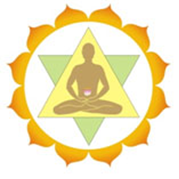 XX I -ВО ДЪРЖАВНО ПЪРВЕНСТВО ПО ЙОГА25-26  юни 2016КАЗАНЛЪККАРТА НА СЪСТЕЗАТЕЛ1.Име, презиме и фамилия.............................................................................................................2.Дата на раждане ..............................................................................3. Постоянен адрес..............................................................................4. Телефон/ моб.тел............................................................................5.Представител на йога клуб...............................................................Забележка: при първо участие в първенство да се приложи и снимка.